MondayTuesdayWednesdayThursdayFriday10:10-10:45PE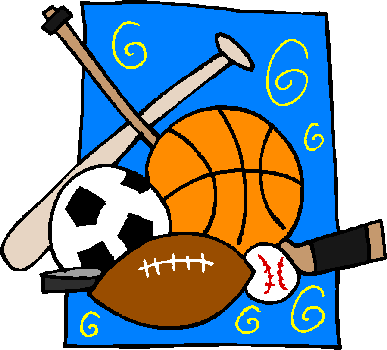 PEPEPEPE10:45-11:00Art10:45-11:20(every other week)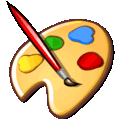 Snack/Bathroom Break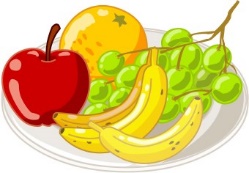 Snack/Bathroom BreakSnack/Bathroom BreakSnack/Bathroom Break12:05-12:45Recess/Lunch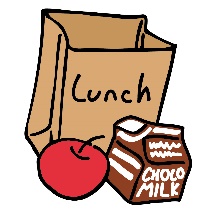 Recess/LunchRecess/LunchRecess/LunchRecess/Lunch1:45-2:20Music(1:45-2:20)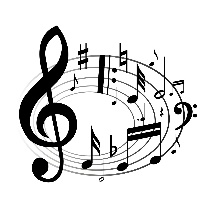 Music(1:45-2:20)Library (1:10-1:30)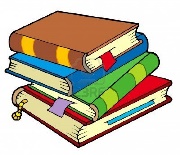 Tech(2:15-3:15)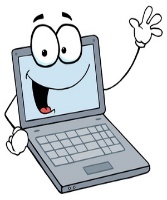 